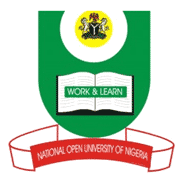 NATIONAL OPEN UNIVERSITY OF NIGERIA14-16 AHMADU BELLO WAY, VICTORIA ISLAND LAGOSSEPTEMBER/OCTOBER 2015 EXAMINATIONSCHOOL OF SCIENCE AND TECHNOLOGYCOURSE CODE: 	CIT478 COURSE TITLE:	Artificial Intelligence – (2 Credits)Answer any four (4) questions in 21/2 Hours.Each question carries 171/2  marks.1a. Describe the word “ROBOTICS” and list three (3) areas where Robots can be used ( 7 marks)1b. List and explain any three (3) types of Robot. (6 marks)1c. Outline three major areas of AI (41/2 marks)2(a) Explain the term “Agent “ in AI.  Identify three different environments in which an Agent can operate on. (7 marks)2(b) List and explain three (3) things that AI can do. ( 6 marks)2(c) Outline three fields that are linked or associated with AI (41/2 marks)3(a) What is Heuristic search?  Outline four (4) types of AI Search (7 marks)3(b) Identify and explain three Characteristics of a good knowledge representation( 6marks)3(c) List three basic senses of Human beings (41/2 marks)4a . What is an Expert System. List three (3) types of Expert systems ? (7marks)4b. Outline and explain three (3) advantages of an Expert system. (6 marks)4c. Identify three (3) disadvantages of an Expert System (41/2 marks)5a. Describe a Goal Directed Agent with a diagram. (4 marks)5b. List and explain any three (3) tasks in Natural Language Processing. (41/2marks)5c. Write short notes on the following:Observability Determinism Dynamism(3 marks each)6(a) Give the full meaning of the following acronyms: (i)Garbage In, Garbage Out
 GIGO UCS LDSKBS (v) FOL(vi) IPL(vii) XML( 1 mark each)6(b). Outline and explain three (3) areas where LISP can be used. (6 marks)6(c). Identify three (3) features of Knowledge Representation Language (41/2 marks)